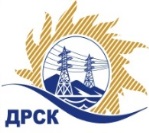 Акционерное Общество«Дальневосточная распределительная сетевая  компания»Протокол процедуры переторжкиСпособ и предмет закупки: запрос предложений в электронной форме на право заключения договора на «Услуги водного транспорта для перевозки МТР для нужд Николаевского РЭС (ТОР "Николаевск"), закупка 814КОЛИЧЕСТВО ПОДАННЫХ ЗАЯВОК НА УЧАСТИЕ В ЗАКУПКЕ: 6 (шесть) заявок.КОЛИЧЕСТВО ОТКЛОНЕННЫХ ЗАЯВОК: 4 (четыре) заявки.НМЦ ЛОТА (в соответствии с Извещением о закупке): 12 050 000,00 руб. без НДС.ОТМЕТИЛИ: В соответствии с решением Закупочной комиссии (Протокол №370/УКС-Р от 29.05.2019 г.) к процедуре переторжки были допущены следующие участники:Предмет переторжки: цена заявки Участие в процедуре переторжки приняли 2 (два) участника, а именно:Участие в процедуре переторжки не приняли 0 (ноль) участников.Процедура переторжки осуществлялась с использованием средств электронной торговой площадки на Интернет-сайте https://rushydro.roseltorg.ru в присутствии секретаря Закупочной комиссии.Дата и время начала процедуры переторжки: 15:00 (время московское) 31.05.2019 г. Место проведения процедуры переторжки: Единая электронная торговая площадка по адресу: https://rushydro.roseltorg.ru».В результате проведения переторжки условия заявок на участие в закупке были изменены следующим образом:Секретарь комиссии                                                                        	М.Г. ЕлисееваИсп. Ирдуганова И.Н.Тел. (4162) 397-147№ 370/УКС-Пг. Благовещенск«31»    05.    2019 г.ООО «МОРПОРТ» (ИНН/КПП 2722052450/272301001 ОГРН 1062722004619)ООО «АМУРСКИЕ ПЕРЕВОЗКИ» (ИНН/КПП 2721234457/272101001 ОГРН 1172724032777)ООО «МОРПОРТ» (ИНН/КПП 2722052450/272301001 ОГРН 1062722004619)ООО «АМУРСКИЕ ПЕРЕВОЗКИ» (ИНН/КПП 2721234457/272101001 ОГРН 1172724032777)№п/пДата и время регистрации заявкиНаименование, адрес и ИНН Участника и/или его идентификационный номерЦена заявки до переторжки, 
руб. без НДС, а также иные условия заявки, являющиеся предметом переторжкиЦена заявки после переторжки, 
руб. без НДС, а также иные условия заявки, являющиеся предметом переторжки104.03.2019   07:29ООО «МОРПОРТ» (ИНН/КПП 2722052450/272301001 ОГРН 1062722004619)12 030 000,006 300 000,00205.03.2019   01:55ООО «АМУРСКИЕ ПЕРЕВОЗКИ» (ИНН/КПП 2721234457/272101001
ОГРН 1172724032777)12 049 000,006 250 000,00